                        APPLICATION FORM                                         T-SHIRT                        DEADLINE 15. 05. 2018                                      E-mail: Championship@c-m-a.cz-payment of 100 % to 15. 05. 2018.Adress: Fio banka, a.s., V Celnici 1028/10, 117 21 Praha 1Bank account: 20171210 / 2010IBAN CZ0720100000000020171210SWIFT: FIOBCZPPXXXWoman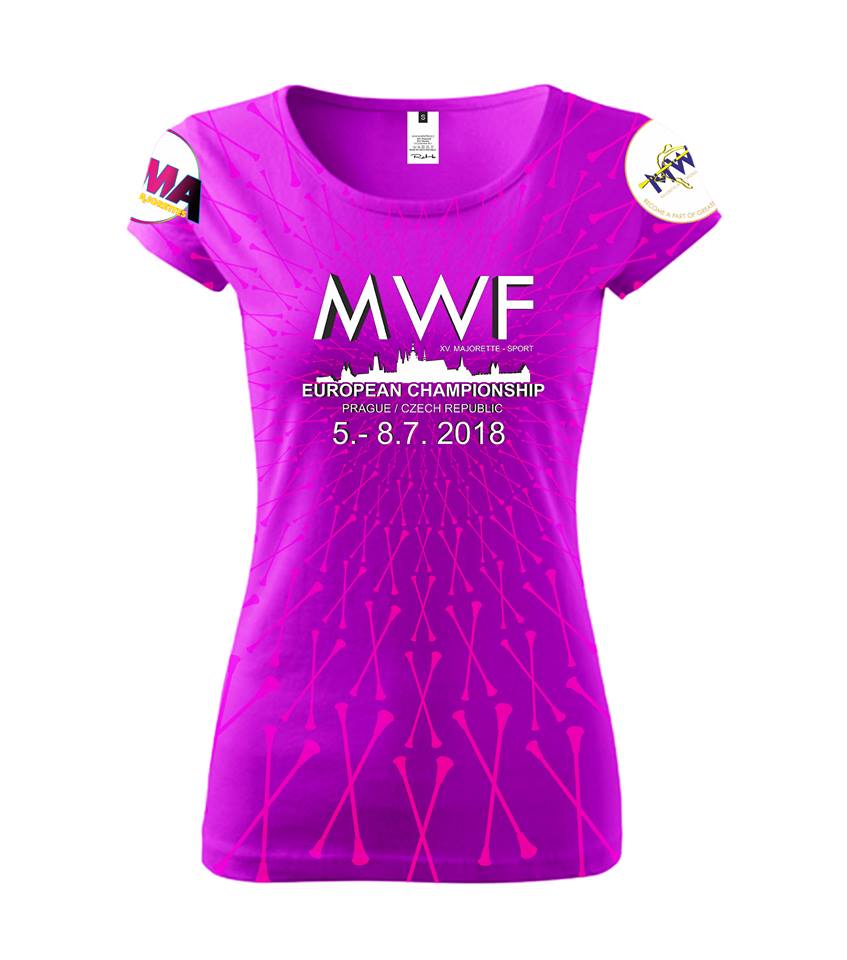 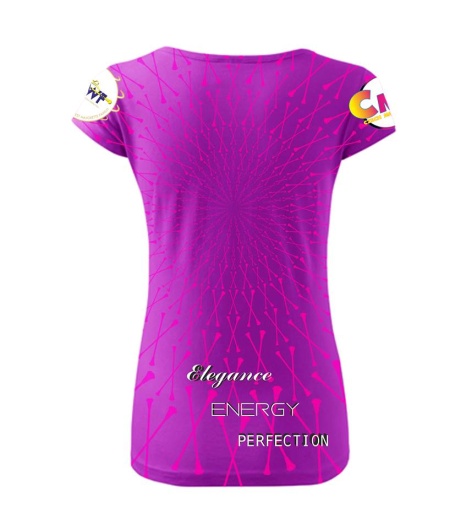 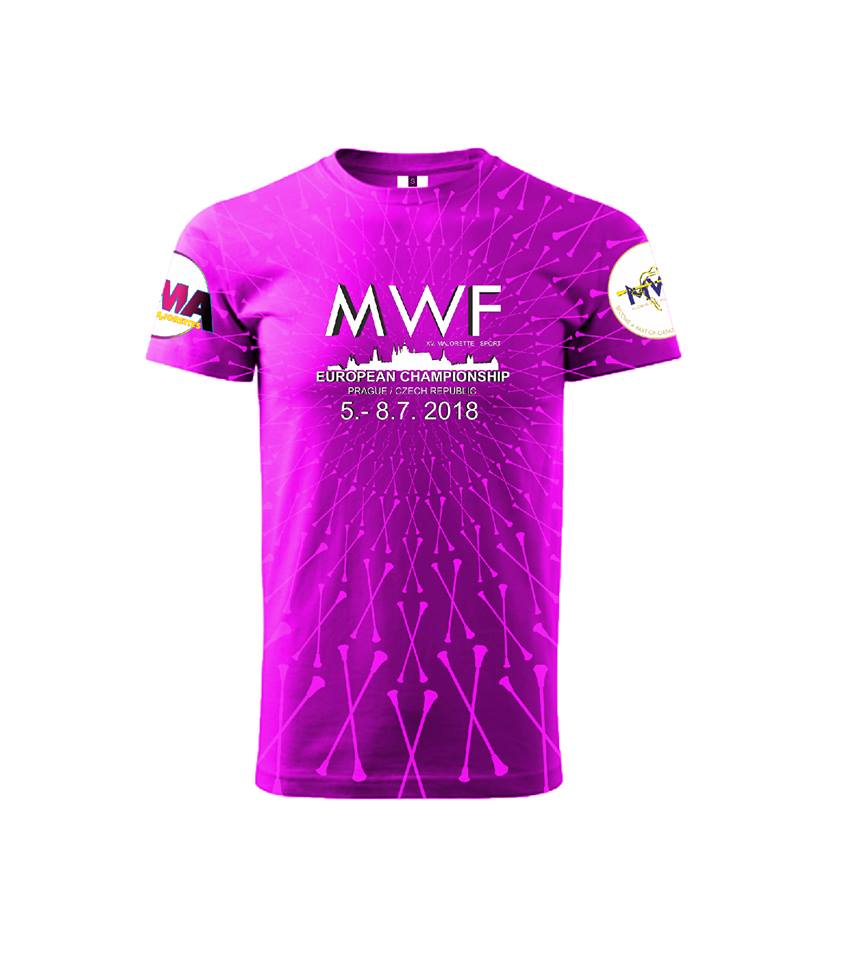 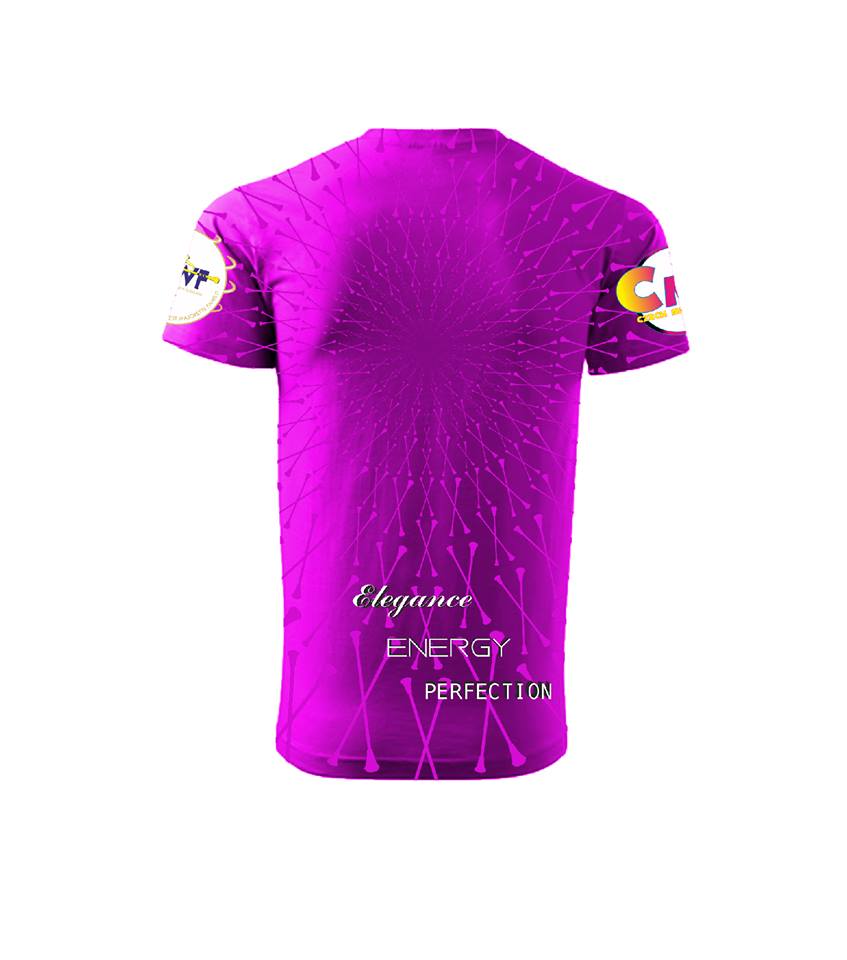 KidsMAN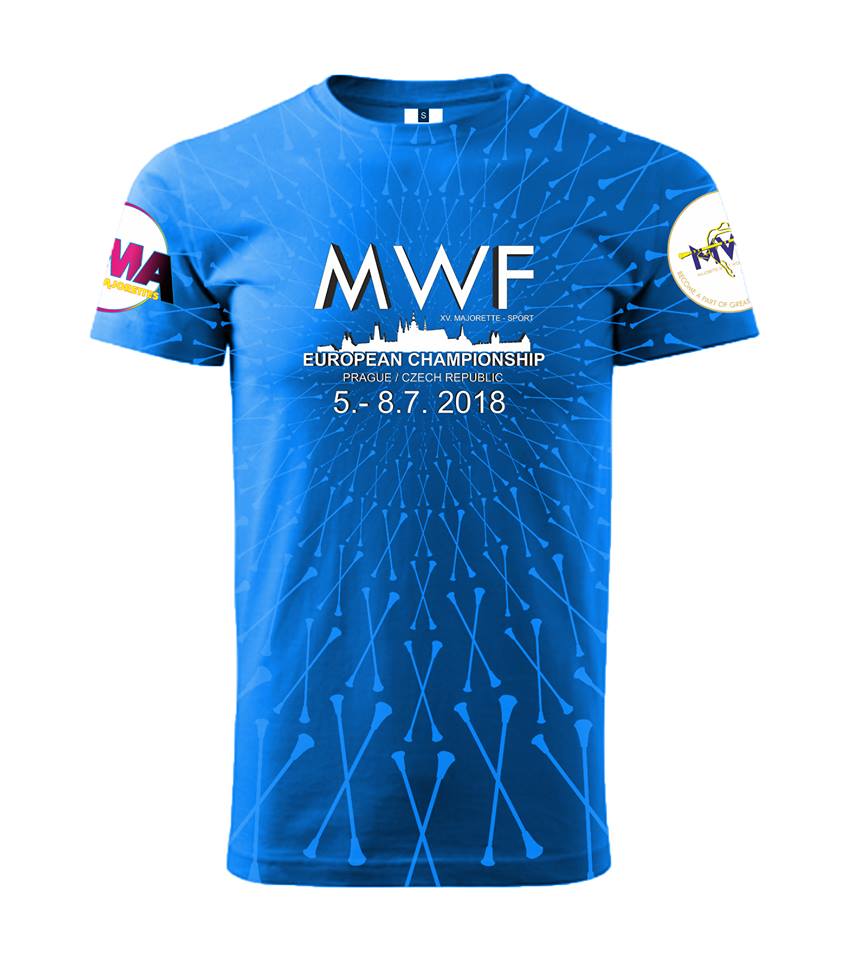 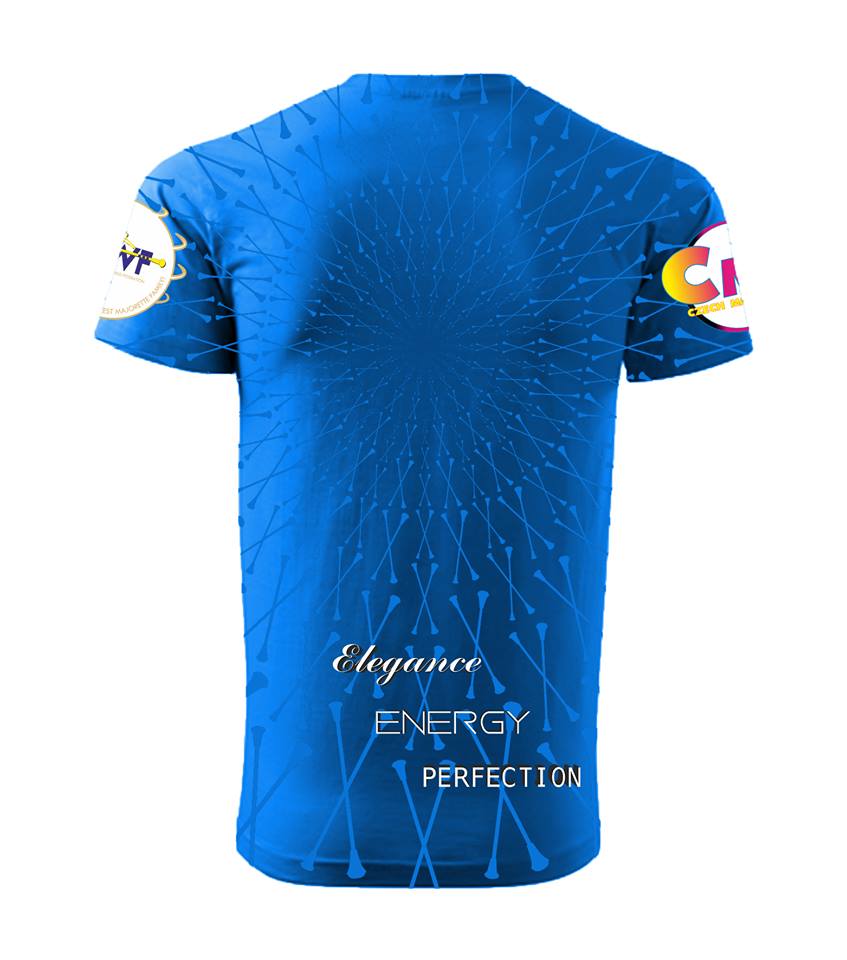 Date:_____________________                                                          ______________________                                                                                                                             Signature:     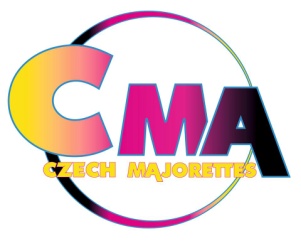 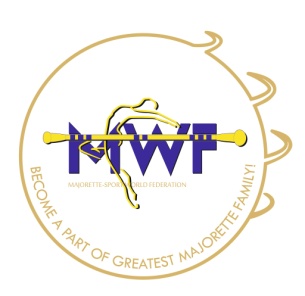 Country:TOWN:CLUB:Contact person name:Mobil phone:Email:Post adress:Data dor invoice:sizeKids- 10€Woman- 12€Man- 12€134XXXXXXXXXXXX146XXXXXXXXXXXXXSXXXXXXXXXXXXSXXXXXXMXXXXXXLXXXXXXXLXXXXXXXXXXXX